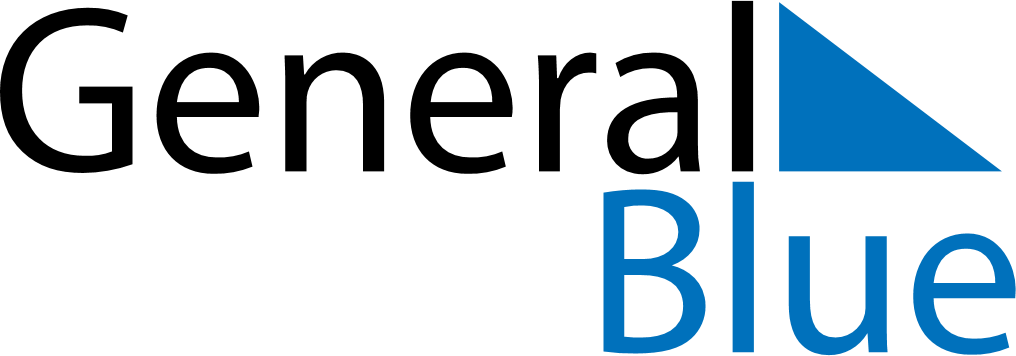 Daily Planner February 22, 2027 - February 28, 2027Daily Planner February 22, 2027 - February 28, 2027Daily Planner February 22, 2027 - February 28, 2027Daily Planner February 22, 2027 - February 28, 2027Daily Planner February 22, 2027 - February 28, 2027Daily Planner February 22, 2027 - February 28, 2027Daily Planner February 22, 2027 - February 28, 2027Daily Planner MondayFeb 22TuesdayFeb 23WednesdayFeb 24ThursdayFeb 25FridayFeb 26 SaturdayFeb 27 SundayFeb 28MorningAfternoonEvening